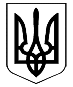 ВЕЛИКОДИМЕРСЬКА СЕЛИЩНА РАДАБРОВАРСЬКОГО РАЙОНУ КИЇВСЬКОЇ ОБЛАСТІР І Ш Е Н Н ЯПро затвердження Положення про старостВеликодимерської селищної радиВідповідно до Закону України «Про місцеве самоврядування в Україні», Закону України «Про добровільне об’єднання територіальних громад»  сесія селищної радиВ И Р І Ш И Л А  :1. Затвердити Положення про старост Великодимерської селищної ради (додається).2. Контроль за виконанням цього рішення покласти на постійну комісію з питань регламенту, депутатської  етики, законності, протидії та запобігання корупції .   Селищний  голова                                                                  А.Б.Бочкарьовсмт Велика Димерка16 листопада 2017 року№ 12  І – VIІ                                                                         Додаток № 1 до рішення № 12 від 16.11.2017 року                                                                       «Про затвердження Положення                                                              про старост Великодимерської селищної ради»ПОЛОЖЕННЯпро старост Великодимерської селищної  радиЦе Положення відповідно до Конституції України, законів України «Про місцеве самоврядування в Україні», «Про добровільне об’єднання територіальних громад», «Про місцеві вибори», інших актів законодавства України визначає статус старост  Великодимерської селищної ради.         Розділ І. Статус старост, порядок їх обрання та строк повноважень.            Глава 1.1. Загальні положення1.1.1. Староста є посадовою особою  місцевого самоврядування відповідних сіл, які перебувають у складі Великодимерської селищної ради.1.1.2. Правовою основою діяльності  старости є Конституція України, Закони України «Про місцеве самоврядування в Україні», «Про добровільне об’єднання територіальних громад», «Про місцеві вибори», інші законодавчі акти та це Положення.1.1.3. Положення про старост Великодимерської селищної ради затверджується Великодимерською селищною радою. 1.1.4. Перелік населених пунктів Великодимерської селищної ради, в яких запроваджується посада старости, затверджується  Великодимерською селищною радою. 1.1.5. Староста за посадою входить до складу виконавчого комітету Великодимерської селищної ради, виконує свої обов’язки на постійній основі. Користується закріпленою за ним печаткою для здійснення нотаріальних дій, проведення державної реєстрації актів цивільного стану, видачі довідок та інші.Глава 1.2. Обрання старости та строк його повноважень1.2.1. Староста обирається  в порядку, визначеному Законом України «Про місцеві вибори».1.2.2. Право голосу на виборах старости мають громадяни України, відповідно до  Конституції України та Законів України, незалежно від того, де він зареєстрував місце свого проживання.1.2.3. Повноваження старости починаються після прийняття  на засіданні виконавчого комітету Великодимерської селищної ради  Присяги такого змісту «Я,   громадянин(ка) України ________________________________, усвідомлюючи свою високу відповідальність, урочисто присягаю, що буду вірно служити громаді та народові України, неухильно дотримуватись Конституції та Законів України, сприяти втіленню їх у життя, охороняючи права, свободи і законні інтереси громадян, сумлінно виконувати свої посадові обов’язки».1.2.4. Повноваження старости припиняються одночасно з припиненням повноважень Великодимерської селищної ради.1.2.5. Повноваження старости вважаються достроково припиненими у разі:1) його звернення з особистою заявою  до відповідної ради про складання ним повноважень старости (відставка);2) припинення його громадянства України;3) набрання законної сили обвинувальним вироком щодо нього;4) набрання законної сили рішенням суду про притягнення його до відповідальності за правопорушення, пов’язане з корупцією, яким накладено стягнення у виді  позбавлення права займати посади або займатися діяльністю, що пов’язані з виконанням функцій держави  або місцевого самоврядування;5) відкликання з посади за ініціативою територіальної громади;6) визнання його судом недієздатним, безвісно відсутнім або оголошення таким, що помер;7) його смерті.1.2.6. Повноваження старости  припиняються, якщо він порушує Конституцію або Закони України. 1.2.7. Пропозиції щодо дострокового припинення повноважень старости вносять  на розгляд до Великодимерської селищної ради.1.2.8. Староста може бути відкликаний з посади  в порядку, визначеному  Законами України. При цьому рішення про внесення пропозицій щодо відкликання старости за ініціативою громади приймається на зборах виборців відповідної громади.1.2.9. На підтримку пропозиції про відкликання старости повинно бути зібрано підписи в кількості, що перевищує кількість голосів, поданих за нього на місцевих виборах, за результатами яких він був обраний старостою. Збір підписів проводиться  протягом не довше десяти днів.1.2.10. У разі дострокового припинення повноважень старости ці повноваження здійснює виконуючий обов’язки старости, якого призначає Великодимерський селищний голова. Виконуючий обов’язки старости здійснює його повноваження з моменту призначення на цю посаду  і до моменту початку повноважень старости, обраного на позачергових (чергових) виборах, відповідно до Закону України «Про місцеві вибори».Розділ ІІ. Повноваження старост та організація його роботи.            Глава 2.1. Завдання та повноваження старост2.1.1.  Відповідно до статті 14-1 Закону України «Про місцеве самоврядування в Україні» на старосту покладаються такі завдання:1) представництво інтересів жителів відповідного населеного пункту  територіальної громади у виконавчих органах Великодимерської селищної ради;2) сприяння жителям відповідного населеного пункту територіальної громади у підготовці документів, що подаються до Великодимерської селищної ради та її виконавчих органів;3) участь у підготовці проекту бюджету територіальної громади в частині фінансування програм, що реалізуються  на території відповідного населеного пункту.4) внесення пропозицій до виконавчого комітету Великодимерської селищної ради  з питань діяльності на території відповідного населеного пункту, виконавчих органів Великодимерської селищної  ради, підприємств, установ, організацій комунальної форми власності та їхніх посадових осіб.2.1.2. Староста також:1) забезпечує виконання рішень  органів місцевого самоврядування територіальної громади на території внутрішньої громади;2) вчиняє нотаріальні дії, передбачені частиною першою статті 37 Закону України «Про нотаріат»;3)проводить державну реєстрацію актів цивільного стану, визначених частиною другою статті 6 Закону України «Про державну реєстрацію актів цивільного стану»;4) здійснює інші обов’язки, визначені цим Положенням.2.1.3. Обов’язки старости:1) додержуватися Конституції та законів України, актів Президента України, Кабінету Міністрів України , Регламенту Великодимерської селищної ради, цього Положення та інших нормативно-правових актів, що визначають порядок його діяльності та взаємовідносини з Великодимерською селищною радою, органами місцевого самоврядування та їхніми посадовими особами, внутрішньою громадою та її членам;2) брати участь у засіданнях виконавчого комітету Великодимерської селищної ради, Виконувати доручення ради, її виконавчого комітету, Великодимерського селищного голови, інформувати їх про виконання доручень;3) брати участь в організації та проведені зборів членів відповідної внутрішньої громади та у оформленні документів  цих зборів, вносити пропозиції до порядку денного зборів. Організовувати виконання  рішень відповідної внутрішньої громади та здійснювати моніторинг їх виконання;4) сприяти виконанню на території відповідного населеного пункту Великодимерської селищної ради програм соціально-економічного та культурного розвитку, затверджених рішенням Великодимерської селищної ради, інших актів ради та її виконавчого комітету. Вносити до виконавчого комітету, інших виконавчих органів Великодимерської селищної ради пропозиції з цих питань;5) вести прийом членів внутрішньої громади  згідно з визначеним графіком. Здійснювати моніторинг стану дотримання їхніх прав і законних інтересів у сфері соціального захисту , культури, освіти, фізичної культури та спорту, житлово-комунального господарства, реалізація ними права на працю та медичне обслуговування;6) вести облік та узагальнювати пропозиції членів внутрішньої громади з питань соціально-економічного та культурного розвитку відповідного населеного пункту Великодимерської селищної ради, соціального, побутового та транспортного обслуговування  його жителів;7) приймати від членів внутрішньої громади заяви, адресовані органам місцевого самоврядування Великодимерської селищної ради та їх посадовим особам, передавати їх за призначенням;8) здійснювати моніторинг благоустрою відповідного населеного пункту Великодимерської селищної ради, вживати заходів до його підтримання  в належному стані;9) сприяти проведенню  контрольних заходів на території відповідного населеного пункту  Великодимерської селищної ради (землекористування, довкілля, об’єкти житлово-комунальної інфраструктури тощо);10) здійснювати моніторинг за дотриманням  на території відповідного населеного пункту Великодимерської селищної ради громадського порядку, станом виконання рішень Великодимерської селищної ради щодо дотримання  правил з питань благоустрою території населених пунктів територіальної громади, забезпечення в них чистоти і порядку, торгівлі на ринках та зберігання тиші в громадських місцях тощо;11) контролювати дотримання правил  використання об’єктів комунальної власності територіальної громади, що розташовані на території  відповідного населеного пункту Великодимерської селищної ради;12) сприяти органам самоорганізації населення відповідного населеного пункту Великодимерської селищної об’єднаної територіальної громади;13) надавати практичну допомогу органам самоорганізації населення  у виконанні ними своїх завдань та повноважень;14) не допускати на території відповідного населеного пункту Великодимерської селищної ради дій чи бездіяльності, які можуть зашкодити інтересам територіальної громади та держави;15) своєчасно надавати інформацію до Реєстру об’єктів власності Великодимерської селищної ради щодо об’єктів, які розташовані на території відповідного населеного пункту громади;16) періодично звітувати (не менш як двічі на рік) перед виконавчим комітетом Великодимерської селищної ради, членами відповідної внутрішньої громади про свою роботу;17) дотримуватись правил службової етики, встановлених законодавчими актами України та актами Великодимерської селищної ради;18) виконувати поточні доручення Великодимерської селищної ради та її виконавчого комітету, Великодимерського селищного голови, звітувати про їх виконання.2.1.4. Староста має право:1) офіційно представляти внутрішню громаду, її членів в органах місцевого самоврядування Великодимерської селищної ради, ?брати участь з правом дорадчого голосу у пленарних засіданнях ? Великодимерської селищної ради,  ? засіданнях її постійних чи тимчасових комісій, на яких розглядаються питання, що зачіпають інтереси членів відповідної внутрішньої громади;?2) одержувати від органів місцевого самоврядування  Великодимерської селищної ради та їхніх посадових осіб, а також від підприємств, установ та організацій  комунальної форми власності, інститутів громадського суспільства, що розташовані на території Великодимерської селищної ради інформацію, документи та матеріали, що стосуються соціально-економічного та культурного розвитку відповідного населеного пункту Великодимерської селищної ради;3) погоджувати проекти рішень Великодимерської селищної ради та її виконавчого комітету щодо майна Великодимерської селищної ради, розташованого на території відповідного населеного пункту Великодимерської селищної  ради;4) вносити пропозиції до порядку денного засідань виконавчого комітету Великодимерської селищної ради з питань, які стосуються інтересів відповідної внутрішньої громади. Оголошувати на засіданнях виконавчого комітету тексти заяв  та звернень відповідної внутрішньої громади, її членів з питань, що стосуються інтересів внутрішньої громади чи інтересів Великодимерської селищної  ради загалом;5) порушувати у виконавчому комітеті Великодимерської селищної ради питання про необхідність  проведення перевірок з питань, віднесених до компетенції   ради та її органів, діяльності підприємств, установ і організацій, розташованих на території відповідного населеного пункту Великодимерської селищної ради, незалежно від форми власності;6) вносити пропозиції щодо усунення недоліків і порушень керівниками підприємств, установ і організацій,  незалежно від форми власності, і органів, діяльність яких перевірялася відповідно до п.5 цієї статті, а також органам, яким вони підпорядковані, порушувати питання про притягнення до відповідальності осіб, з вини яких сталося порушення;7) пропонувати питання для розгляду органам самоорганізації  населення відповідного  населеного пункту Великодимерської селищної ради;8) вносити пропозиції щодо персонального  складу громадських контрольних інспекцій, що створюються за рішенням  загальних зборів Великодимерської селищної ради, сприяти залученню членів внутрішньої громади до участі у здійсненні ними контрольних заходів  на території відповідного населеного пункту Великодимерської селищної ради;9) звертатися до  правоохоронних органів у разі виявлення порушень громадського порядку на території відповідного населеного пункту Великодимерської селищної ради.2.1.5.  З метою запобігання негативним наслідкам  реального, потенційного конфлікту інтересів староста бере участь у розгляді, підготовці та прийнятті виконавчим комітетом Великодимерської селищної ради рішень, де може виникнути конфлікт його інтересів, за умови самостійного публічного оголошення про такий конфлікт під час засідання виконавчого комітету, на якому розглядається відповідне питання.2.1.6. Здійснення контролю за дотриманням вимог п.2.1.4. цієї статті, надання старості консультацій та роз’яснень щодо запобігання та врегулювання конфлікту інтересів, поводження з майном, що може бути неправомірною вигодою та подарунками, покладається на постійну комісію, визначену Великодимерської селищної радою.2.2. Організація роботи старости та забезпечення його діяльності.2.2.1. Місце та режим роботи, правила внутрішнього розпорядку, діловодства та інші питання організації діяльності старости Великодимерської селищної радою та її виконавчим комітетом.2.2.2. Інформаційне, матеріально-технічне та фінансове забезпечення старости здійснюється виконавчим комітетом Великодимерської селищної ради       Розділ ІІІ Підзвітність, підконтрольність та відповідальність старости3.1. Підзвітність та підконтрольність старости3.1.1. При здійсненні наданих повноважень староста є підзвітним і підконтрольним перед відповідною внутрішньою громадою.3.1.2. Староста не рідше двох разів на рік звітує про свою роботу  перед зборами членів відповідної внутрішньої громади.3.1.3. На вимогу не менш, як третини депутатів Великодимерської селищної ради староста зобов’язаний  прозвітувати перед радою про свою роботу  у будь-який визначений ними термін. 3.2. Відповідальність старости  3.2.1. При здійсненні наданих повноважень староста є відповідальним перед Великодимерською селищною радою та внутрішньою громадою.2.2. За наявності підстав, передбачених статтею 1.2.7. цього Положення, повноваження старости можуть бути припинені достроково за рішенням Великодимерської селищної ради.2.3. За наявності підстав, передбачених статтею 1.2.7 цього Положення староста може бути відкликаний з посади за народною ініціативою в порядку, визначеному Законом України «Про статус депутатів місцевих рад» з урахуванням положень статті 12.9 цього Положення.2.4. Староста може бути притягнений до дисциплінарної, матеріальної, цивільної, адміністративної та кримінальної відповідальності, визначеним чинник законодавством України.2.5. Шкода, заподіяна фізичним і юридичним особам в результаті неправомірних рішень, дій або бездіяльності старости, відшкодовується у порядку, встановленому законом. Спори про поновлення порушених прав юридичних і фізичних осіб, що виникають в результаті рішень, дій чи бездіяльності старости, вирішуються в судовому порядку.Секретар селищної ради                                                             А.М.Сидоренко